Skickas när anläggning är färdigställd 	samt före anläggningen tas i bruk.UtförandeintygI enlighet med utfört tillstånd för enskild avloppsanläggning.TillståndshavareAvloppsanläggning försörjer följande fastighet/fastigheterAvloppsanläggning är placerad på följande fastighet (Ifylls endast då anläggning är placerad på annan fastighet)Om tillsyn måste utföras på grund av uteblivet inlämnande av denna bilagakommer Bygg- och Miljönämnden att ta ut avgift i enlighet med av kommunfullmäktige fastställd taxa. Typ av avloppsanläggning och utförandeTillståndetAnläggning ska utföras i enlighet med givet tillstånd. Om avvikelse önskas t ex markbädd eller anläggning på annan plats ska ansökan om annat utförande skickas till Bygg- och miljönämnden i Krokoms kommun.UtförandeAnläggningen är utförd av  Entreprenör  TillståndshavarenAnläggningen slutfördes (Datum)_______________________Intyg av sakkunnig/entreprenören att anläggningen är utförd enligt givet tillstånd.Bilaga 3Placering av slambrunnSom fastighetsägare är du ansvarig för att slambilen kommer fram till din avloppsbrunn.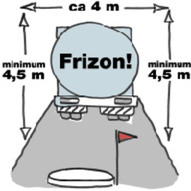 Vägen ska klara fordonsvikt upp till 25 ton och vara minst 4 meter bred. Uppställningsplatsen ska vara en plan, hårdgjord yta. Slambilen kan inte stå eller köra på en gräsyta.Om du gör om brunnen eller infiltrationen gäller nya regler och avståndet får då inte överstiga 10 meter. Det är alltså inte säkert att du kan placera brunnen på samma ställe som förut.Höjdskillnad från slamavskiljarens botten till slamtömningsbilens uppställningsplats ska vara max 6 meter.Brunnslocket får väga max 15 kg. Hjälp slamtömmaren att hitta brunnen. Är din slambrunn svår att hitta? Markera brunnens plats med tydlig markering. På vissa ställen markerar slamtömmaren ut din brunn med en käpp. Låt i så fall käppen stå kvar.Runt brunnen ska det finnas utrymme att arbeta. Brännässlor och taggiga buskar ska tas bort. Buskar och planteringar blir lätt nedtrampade och förstörda.Brunnen ska vara tillgänglig. Inga föremål ska finnas på locket. Kontrollera att eventuella bultar och muttrar inte har rostat fast. Locket får inte vara låst vid tömningstillfället.Ta bort nedhängande grenar och beskär buskar som inkräktar på vägen.Lock får inte lämnas öppna i väntan på slamtömning på grund av risk för olyckor.Bilaga 2Bilaga 21 (2) DatumDiarienummerDiarienummerBygg- och miljöavdelningen0640-161 00
bom@krokom.se
Krokoms kommunBygg- och miljönämnden835 80  KROKOMKrokoms kommunBygg- och miljönämnden835 80  KROKOMKrokoms kommunBygg- och miljönämnden835 80  KROKOMNamnTelefon E-postGatuadress
Post nr och Postadress
Post nr och Postadress
FastighetsbeteckningFastighetsägareGatuadressPost nr och postadressAnläggning avser:  Permanenthus  Fritidshus   Annat	Ytterligare byggnad som ansluts   Typ av byggnad och antal	Önskat tömningsintervall  Årlig  Vart annat år  Vart tredje år.          Startår: ______Anläggning avser:  Permanenthus  Fritidshus   Annat	Ytterligare byggnad som ansluts   Typ av byggnad och antal	Önskat tömningsintervall  Årlig  Vart annat år  Vart tredje år.          Startår: ______ Avloppsanläggningen är placerad på annan fastighet med fastighetsbeteckning/-arna: Servitut för detta är upprättatSlamavskiljarens våtvolym ___ m3 den är betong plast  beteckning	 Minireningsverk beteckning	 Infiltrationsyta fastställd genom provgropar och protokoll från siktanalys. Siktanalysen bifogas. Infiltrationsyta fastställd genom annan undersökning. (beskriv)	 Markinfiltration med ______st infiltrationsledningar om vardera ________meter Förstärkt infiltration med ______st infiltrationsledningar om vardera ________meter Annan infiltration t ex upphöjd (beskriv anläggningen)	 Avstånd mellan grundvattenyta/berg och infiltrationsledningar är i enlighet med tillstånd minst 1 meter Fotografier med följande innehåll bifogas.  Bild i varje installerad brunn (slambrunn, fördelningsbrunn och ev. uppsamlingsbrunn) Bild på infiltration/markbädd när gropen är grävd och är tom. Det är viktigt att se markens material längs gropens väggar och botten.Bild av det 1 meter djupare hål som grävts i infiltrationsbädden som visar att berg eller vatten inte påträffats.En bild per utförd del av infiltrationen/markbädden så att varje lager av sand, grus och spridningsledningar m.m. syns.Bild på ledningar innan de läggs igen.Översiktsbild som visar brunnens placering, infiltrationens placering och huset.  Det är max tio meter från slamavskiljaren till slamtömningsbilens uppställningsplats. Det är max sex meters höjdskillnad från slamavskiljarens botten till slamtömningsbilens uppställningsplats. Det är ________meter från slamavskiljare till slamtömningsbilen. Bygg- och miljö har godkänt avståndet.Datum för tillstånd[UpprättatDatum]Avvikelser  Nej  JaEntreprenörens namnKontaktpersonTelUnderskriftNamnförtydligandeOrt Datum